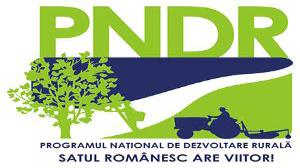 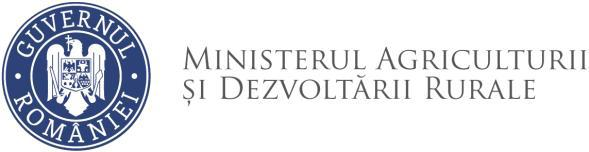 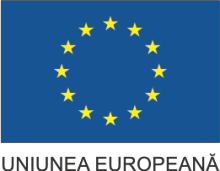 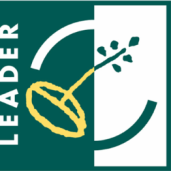 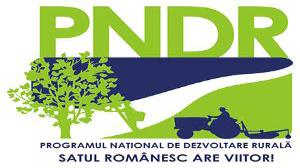 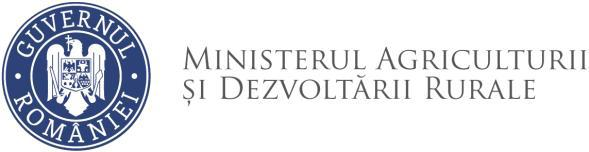 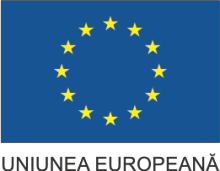 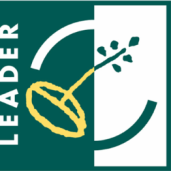 Grupul de Actiune Locala “COLINELE OLTENIEI”M1/ 6BFISA DE VERIFICARE A ELIGIBILITATII PROIECTULUI“SPRIJINIREA INVESTITIILOR DE UTILITATE PUBLICA SI A SERVICIILOR LOCALE PENTRU DEZVOLTAREA ECONOMICA SI SOCIALA A TERITORIULUI GAL COLINELE OLTENIEI”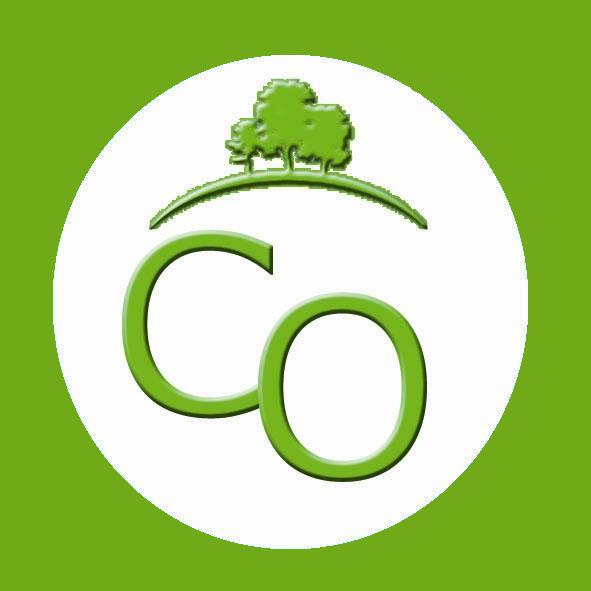 FISA DE VERIFICARE A ELIGIBILITATII PROIECTULUISub-masura 19.2 - ”SPRIJIN PENTRU IMPLEMENTAREA ACTIUNILOR IN CADRUL STRATEGIEI DE DEZVOLTARE LOCALA”Masura M1/6B ”SPRIJINIREA INVESTITIILOR DE UTILITATE PUBLICA SI A SERVICIILOR LOCALE PENTRU DEZVOLTAREA ECONOMICA SI SOCIALA A TERITORIULUI GAL COLINELE OLTENIEI”Denumire solicitant:_____________________________________________________Statut juridic solicitant:___________________________________________________Titlu proiect: __________________________________________________________Data lansarii apelului de selectie de catre GAL: _______________________________Data inregistrarii proiectului la GAL: _________________________________________Obiectivul si tipul proiectului: ______________________________________________Obiectivele proiectului se incadreaza in prevederile Reg.  (UE) nr. 1305/2013, art. 20Amplasare proiect (localitate):___________________________________________Date personale reprezentant legalNume: ___________________________Prenume:____________________________Functie reprezentant legal:_______________________________________________VERIFICAREA CRITERIILOR DE ELIGIBILITATE A PROIECTULUIDECIZIA REFERITOARE LA ELIGIBILITATEA PROIECTULUIPROIECTUL ESTE: ELIGIBIL NEELIGIBILDaca toate criteriile de eligibilitate aplicate proiectului au fost indeplinite, proiectul este eligibil.In cazul proiectelor neeligibile se va completa rubrica Observatii cu toate motivele de neeligibilitate ale proiectului.Expertul care intocmeste Fisa de verificare isi concretizeaza verificarea prin inscrierea unei bife („√”) in casutele/campurile respective. Persoana care verifica munca expertului certifica acest lucru prin inscrierea unei linii oblice („\”) de la stanga sus spre dreapta jos, suprapusa peste bifa expertului.Observatii:Se detaliaza:- pentru fiecare criteriu de eligibilitate care nu a fost indeplinit, motivul neeligibilitatii, daca este cazul, - motivul reducerii valorii eligibile, a valorii publice sau a intensitatii sprijinului, daca este cazul,- motivul neeligibilitatii din punct de vedere al verificarii pe teren, daca este cazul.............................................................................................................................................Verificat: Expert 2 GAL COLINELE OLTENIEINume/Prenume ______________________         Semnatura __________Data_____/_____/________     Intocmit: Expert 1 GAL COLINELE OLTENIEINume/Prenume ______________________         Semnatura __________Data_____/_____/________           METODOLOGIA DE VERIFICAREDenumire solicitant: Se preia denumirea din Cererea de finantare Statutul juridic: Se preia statutul juridic din Cererea de finantareTitlul proiectului: Se preia titlul proiectului din Cererea de finantare.Data lansarii apelului de selectie de catre GAL: Se completeaza cu data lansarii apelului de selectie de catre GAL. Data inregistrarii proiectului la GAL: Se completeaza cu data inregistrarii proiectului la GAL, conform documentatiei depuse de GAL la OJFIR/ CRFIR. Obiectivul si tipul proiectului: Se preia obiectivul proiectului conform descrierii mentionata in Cererea de finantare. Se stabileste tipul proiectului: de investitii: - investitie noua                        - modernizare Amplasarea proiectuluiSe preia amplasarea mentionata in Cererea de finantare.Date personale ale reprezentantului legal al solicitantului (Nume, Prenume, Functie): Se preiau informatiile din Cererea de finantareVERIFICAREA CRITERIILOR DE ELIGIBILITATE A PROIECTULUIA. Verificarea eligibilitatii solicitantuluiB. Verificarea conditiilor de eligibilitate ale proiectuluiEG1 Solicitantul trebuie sa se incadreze in categoria beneficiarilor eligibiliDaca in urma verificarii documentelor reiese ca solicitantul se incadreaza in categoria solicitantilor eligibili, expertul bifeaza casuta corespunzatoare solicitantului si casuta DA.  In cazul in care solicitantul nu se incadreaza in categoria solicitantilor eligibili, expertul bifeaza casuta NU, motiveaza pozitia lui in liniile prevazute in acest scop la rubrica Observatii, iar Cererea de Finantare va fi declarata neeligibila. Cu toate acestea, se continua evaluarea tuturor criteriilor de eligibilitate pentru ca la final, solicitantul sa fie instiintat de toate conditiile neindeplinite (daca este cazul).EG2 Prin memoriul justificativ/ studiul de fezabilitate/ DALI, proiectul trebuie sa demonstreze necesitatea, oportunitatea si potentialul economic al investitieiDaca verificarea documentelor confirma oportunitatea si necesitatea socio-economica a investitiei, expertul bifeaza casuta din coloana DA din fisa de verificare. In caz contrar, expertul bifeaza casuta din coloana NU si motiveaza pozitia lui in rubrica „Observatii” din fisa de evaluare generala a proiectului, proiectul fiind neeligibil.EG3 Proiectul trebuie sa se incadreze in cel putin unul din actiunile eligibile prevazute prin masuraDaca verificarea documentelor confirma faptul ca investitia se incadreaza in cel putin unul din tipurile de sprijin prevazute prin sub-masura, se va bifa caseta “DA” pentru verificare. In caz contrar, expertul bifeaza casuta din coloana NU si motiveaza pozitia in rubrica „Observatii”, criteriul de eligibilitate nefiind indeplinit.EG4 Solicitantul trebuie sa se angajeze ca va asigura intretinerea/ mentenanta investitiei pe o perioada de minimum 5 ani de la ultima plata.Daca verificarea documentelor confirma faptul ca proiectul are Hotararea Consiliului Local/ Hotararile Consiliilor Locale sau Hotararea organului de conducere specific fiecarei categorii de solicitanti (ONG, Unitate de cult, Persoana fizica autorizata/Societate Comerciala), cu punctele obligatorii mentionate pentru realizarea investitiei, expertul bifeaza casuta din coloana DA din fisa de verificare. In caz contrar, expertul bifeaza casuta din coloana NU si motiveaza pozitia lui in rubrica „Observatii” din fisa de evaluare generala a proiectului, criteriul de eligibilitate nefiind indeplinit.EG5 Investitia trebuie sa fie in corelare cu orice strategie de dezvoltare nationala/ regionala/ judeteana/ locala aprobata, corespunzatoare domeniului de investitiiDaca in urma verificarii documentelor reiese faptul ca investitia se incadreaza intr-o strategie de dezvoltare nationala, judeteana, locala, expertul bifeaza casuta DA.Daca in urma verificarii documentelor reiese faptul ca investitia nu se incadreaza intr-o strategie de dezvoltare locala sau judeteana, nationala, expertul bifeaza casuta NU, motiveaza pozitia lui in liniile prevazute in acest scop la rubrica Observatii iar Cererea de Finantare va fi declarata neeligibilaEG6 Solicitantul trebuie sa prezinte toate avizele si autorizatiile necesare investitiei.Daca prin verificarea declaratiei pe proprie raspundere din sectiunea F din cererea de finantare se confirma faptul ca solicitantul si-a asumat prin propria semnatura ca va va prezenta vizele solicitate conform notificarii privind selectarea proiectului si legislatiei in vigoare pana la contractare, in termenul precizat in notificarea AFIR de selectie a cererii de finantare, respectiv la depunerea ultimei cereri de plata conform procedurilor de implementare ale AFIR si legislatiei in vigoare, expertul bifeaza casuta cu DA din fisa de verificare. In cazul in care solicitantul nu a semnat si dupa caz stampilat declaratia pe propria raspundere din sectiunea F, expertul solicita acest lucru prin E3.4L si doar in cazul in care solicitantul refuza sa isi asume angajamentele corespunzatoare proiectului, expertul bifeaza NU, motiveaza pozitia sa in liniile prevazute in acest scop la rubrica „Observatii” si cererea va fi declarata neeligibila.EG7 Investitia trebuie sa respecte Planul Urbanistic General in vigoare (doar pentru proiectele care prevad investitii care necesita prezentarea certificatului de urbanism)Daca verificarea documentelor confirma faptul ca investitia respecta Planul Urbanistic General, expertul bifeaza casuta din coloana DA din fisa de verificare. In caz contrar, expertul bifeaza casuta din coloana NU si motiveaza pozitia lui in rubrica „Observatii” din fisa de evaluare generala a proiectului, proiectul fiind neeligibil.EG8 Solicitantul investitiilor trebuie sa faca dovada proprietatii terenului/ administrarii in cazul domeniului public al statuluiDaca verificarea documentelor confirma dovada proprietatii terenului/administrarii in cazul domeniului public al statului pentru amplasamentul investitiei,  expertul bifeaza casuta din coloana DA din fisa de verificare.  In caz contrar, expertul bifeaza casuta din coloana NU si motiveaza pozitia lui in rubrica „Observatii” din fisa de evaluare generala a proiectului, proiectul fiind neeligibil.  EG9 Investitia va fi precedata de o evaluare a impactului preconizat asupra mediului daca aceasta poate avea efecte negative asupra mediului, in conformitate cu legislatia in vigoare, mentionata in cap. 8.1 din PNDR 2014-2020. Daca prin verificarea declaratiei pe proprie raspundere din sectiunea F din cererea de finantare se confirma faptul ca solicitantul si-a asumat prin propria semnatura ca va obtine si va depune la contractare documentul ce atesta impactul investitiei asupra mediului, emis de ANPM, expertul bifeaza casuta cu DA din fisa de verificare. In cazul in care solicitantul nu a semnat si dupa caz stampilat declaratia pe propria raspundere din sectiunea F, expertul solicita acest lucru prin E3.4L si doar in cazul in care solicitantul refuza sa isi asume angajamentele corespunzatoare proiectului, expertul bifeaza NU, motiveaza pozitia sa in liniile prevazute in acest scop la rubrica „Observatii” si cererea va fi declarata neeligibila.EG10 Introducerea investitiei din patrimoniul cultural in circuitul turistic, la finalizarea acesteia (doar pentru proiectele care prevad investitii privind obiective de patrimoniu)Daca in urma verificarii documentului reiese faptul ca solicitantul s-a angajat ca dupa realizarea investitiei din patrimoniul cultural, aceasta sa fie inscrisa intr-o retea de promovare turistica expertul bifeaza casuta DA. In caz contrar, expertul bifeaza casuta din coloana NU si motiveaza pozitia lui in rubrica „Observatii” din fisa de evaluare generala a proiectului, proiectul fiind neeligibil.Se va bifa NU ESTE CAZUL pentru investitiile de modernizare si dotare a caminelor culturale.EG11 Investitii in infrastructura de apa/ apa uzata;-Investitia in infrastructura de apa/ apa uzata trebuie sa se realizeze in localitati rurale care fac parte din aglomerari intre 2000-10000 l.e.;-Investitia in infrastructura de apa/ apa uzata sa fie in conformitate cu Master Planurile aprobate pentru apa/ apa uzata;-Proiectul de investitii in instrastructura de apa/ apa uzata trebuie sa detina avizul Operatorului Regional ce atesta functionalitatea sistemului si conformitatea pentru solutia de functionare;-Investitia in sistemul de alimentare cu apa trebuie sa se realizeze in mod obligtoriu impreuna cu reteaua de apa uzata, daca aceasta nu exista.*daca una din cele 4 conditii nu este indeplinita, proiectul este neeligibil;EG 12 Investitia sa se realizeze in spatiul rural;-Investitia trebuie sa se realizeze in spatiul rural aferent teritoriului GAL COLINELE OLTENIEI. Orice alta investitie propusa in afara teritoriului GAL va fi declarata neeligibila.C. Verificarea bugetului indicativ.Verificarea consta in asigurarea ca toate costurile de investitii propuse pentru finantare sunt eligibile si calculele sunt corecte iar Bugetul indicativ este structurat pe capitole si subcapitole. Expertul verifica in Cererea de finantare care este actul normativ care a stat la baza intocmirii SF/DALI: H.G. nr. 28/2008 – pentru obiectivele/proiectele de investitii mentionate la art.15 din HG nr.907/2016 sau H.G. nr. 907/2016. In cazul in care solicitantul a depus cererea de finantare conform H.G. nr. 28/2008 se verifica daca a fost atasat la dosarul cererii de finantare documentul in baza careia obiectivul de investitie este exceptat de la prevederile H.G. nr. 907/2016 in conformitate cu Art. 15 din aceasta hotarare. Daca SF/ DALI a fost elaborat conform H.G. nr. 28/2008 fara ca obiectivul de investitie sa se inscrie in prevederile Art. 15 din H.G. nr. 907/2016, atunci proiectul este neeligibil.Bugetul indicativ respectiv anexele A1, A2 si A3 la acesta completat de solicitant in cererea de finantare trebuie sa fie in corelare cu SF/DALI in ceea ce priveste structura devizului general si a devizelor pe obiect prevazut actului normativ care a stat la baza intocmirii lor.Verificarea consta in asigurarea ca toate costurile de investitii propuse pentru finantare sunt eligibile si calculele sunt corecte iar Bugetul indicativ este structurat pe capitole si subcapitole.1. Informatiile furnizate in cadrul bugetului indicativ din cererea de finantare sunt corecte si sunt in conformitate cu devizul general devizele pe obiect precizate in Studiul de fezabilitate/ Documentatia de Avizare a Lucrarilor de Interventii/ Memoriul Justificativ?.Daca cheltuielile din cererea de finantare corespund cu cele din devizul general si devizele pe obiect, neexistand diferente, expertul bifeaza caseta corespunzatoare DA. Observatie:a) Daca exista diferente de incadrare, in sensul ca unele cheltuieli neeligibile sunt trecute incategoria cheltuielilor eligibile, bugetul este retransmis solicitantului pentru recalculare, prin Fisa de solicitare a informatiilor suplimentare.Prin transmiterea formularului de catre solicitant cu bugetul corectat, expertul bifeaza DA cu diferente, motivandu-si pozitia in linia prevazuta in acest scop la rubrica Observatii.In cazul in care nu se efectueaza corectura de catre solicitant prin formularul Fisa de solicitare a informatiilor suplimentare, expertul bifeaza NU si isi motiveaza pozitia in linia prevazuta in acest scop la rubrica Observatii. b) Daca exista mici diferente de calcul in cererea de finantare fata de devizul general si devizele pe obiect, expertul bifeaza caseta corespunzatoare DA cu diferente. In acest caz se vor oferi explicatii in rubrica Observatii. In cazul in care nu se efectueaza corectura de catre solicitant prin formularul Fisa de solicitare a informatiilor suplimentare, expertul bifeaza NU si isi motiveaza pozitia in linia prevazuta in acest scop la rubrica Observatii. Cererea de finantare este declarata eligibila prin bifarea casutei corespunzatoare DA/DA cu diferente.c) In cazul in care o parte din investitie nu respecta criteriile de eligibilitate se va solicita prin Fisa de solicitare a informatiilor suplimentare corectarea bugetului. Daca solicitantul renunta la acea parte de investitie si functionalitatea nu este asigurata, atunci proiectul este neeligibil in intregul lui. 2. Verificarea corectitudinii ratei de schimb. Rata de conversie intre Euro si moneda nationala pentru Romania este cea publicata de Banca Central Europeana pe Internet la adresa: <http://www.ecb.int/index.html> (se anexeaza pagina continand cursul BCE din data intocmirii Studiului de fezabilitate/Documentatia de Avizare a Lucrarilor de Interventii):Expertul verifica daca data si rata de schimb din cererea de finantare si cea utilizata in devizul general din studiul de fezabilitate/ Documentatia de Avizare a Lucrarilor de Interventii/ Memoriul Justificativ. corespund cu cea publicata de Banca Central Europeana pe Internet la adresa: <http://www.ecb.int/index.html>. Expertul va atasa pagina continand cursul BCE din data intocmirii Studiului de fezabilitate/ Documentatia de Avizare a Lucrarilor de Interventii/ Memoriului Justificativ.Daca in urma verificarii se constata ca aceasta corespunde, expertul bifeaza caseta corespunzatoare DA. Daca aceasta nu corespunde, expertul bifeaza caseta corespunzatoare NU si instiinteaza solicitantul in vederea clarificarii prin Fisa de solicitare a informatiilor suplimentare. 3. Sunt investitiile eligibile in conformitate cu specificatiile sub-masurii ?.Se verifica daca cheltuielile neeligibile din fisa masurii din SDL sunt incluse in devizele pe obiecte si bugetul indicativ.Se verifica lista investitiilor si costurilor neeligibile si cu prevederile Hotararii de Guvern nr. 226/2015 privind stabilirea cadrului general de implementare a masurilor cofinantate din Fondul European Agricol pentru Dezvoltare Rurala prin Programul National de Dezvoltare Rurala 2014 – 2020, cu modificarile si completarile ulterioare.Se verifica lista investitiilor si costurilor neeligibile si cu prevederile cap. 8.1 din Programul National de Dezvoltare Rurala 2014 – 2020.4. Costurile generale ale proiectului (acele costuri necesare pentru pregatirea si implementarea proiectului, constand in cheltuieli pentru consultanta, proiectare, monitorizare si management, inclusiv onorariile pentru consiliere privind durabilitatea economica si de mediu, taxele pentru eliberarea certificatelor, precum si cele privind obtinerea avizelor si autorizatiilor necesare implementarii proiectelor, prevazute in legislatia nationala) direct legate de realizarea investitiei, nu depasesc 10% din costul total eligibil al proiectului, respectiv 5% pentru acele proiecte care nu includ constructii?Daca aceste costuri se incadreaza in procentele specificate mai sus, expertul bifeaza DA in caseta corespunzatoare, in caz contrar bifeaza NU si isi motiveaza pozitia in linia prevazuta in acest scop la rubrica Observatii. Prin transmiterea formularului Fisa de solicitare a informatiilor suplimentare de catre solicitant cu bugetul corectat, expertul bifeaza DA cu diferente si isi motiveaza pozitia in linia prevazuta in acest scop la rubrica Observatii.In cazul in care nu se efectueaza corectura de catre solicitant, expertul bifeaza NU si isi motiveaza pozitia in linia prevazuta in acest scop la rubrica Observatii. Cererea de finantare este declarata eligibila prin bifarea casutei corespunzatoare DA/DA cu diferente.5. Cheltuielile diverse si neprevazute (Cap. 5.3) din Bugetul indicativ sunt incadrate in rubrica neeligibil?Expertul verifica in bugetul indicativ daca valoarea cheltuielilor diverse si neprevazute este trecuta la rubrica cheltuieli neeligibile.Daca aceste costuri se incadreaza la rubrica neeligibile, expertul bifeaza DA in caseta  corespunzatoare, in caz contrar solicita corectarea bugetului indicativ prin formularul Fisa de solicitare a informatiilor suplimentare. Prin transmiterea formularului Fisa de solicitare a informatiilor suplimentare de catre solicitant cu bugetul corectat, expertul bifeaza DA cu diferente si isi motiveaza pozitia in linia prevazuta in acest scop la rubrica Observatii.In cazul in care solicitantul nu transmite formularul Fisa de solicitare a informatiilor suplimentare cu bugetul corectat, expertul bifeaza NU si isi motiveaza pozitia in linia prevazuta in acest scop la rubrica Observatii. Cererea de finantare este declarata eligibila prin bifarea casutei corespunzatoare DA/DA cu diferente.6. TVA-ul este corect incadrat in coloana cheltuielilor neeligibile/ eligibile?Taxa pe valoarea adaugata este cheltuiala neeligibila, cu exceptia cazului in care aceasta nu se poate recupera in temeiul legislatiei nationale privind TVA-ul si a prevederilor specifice pentru instrumente financiare.Expertul verifica daca solicitantul a bifat casuta corespunzatoare in declaratia pe propria raspundere de la sectiunea F din cererea de finantare.Daca solicitantul este platitor de TVA, valoarea TVA aferent cheltuielilor eligibile purtatoare de TVA, este trecuta in coloana cheltuielilor neeligibile?Expertul verifica daca valoare TVA este trecuta in coloana cheltuielilor neeligibile, in cazul in care solicitantul a declarat ca este platitor de TVA, si bifeaza DA in casuta corespunzatoare. Expertul va bifa casuta NU in cazul in care solicitantul este platitor de TVA si valoarea TVA este trecuta in coloana cheltuielilor eligibile si va opera modificarile in bugetul indicativ, motivandu-si decizia la rubrica Observatii.Daca solicitantul este neplatitor de TVA, valoarea TVA aferenta cheltuielilor eligibile purtatoare de TVA, poate fi trecuta in coloana cheltuielilor eligibile sau neeligibile.Expertul va bifa DA in casuta corespunzatoare daca TVA este trecut in coloana cheltuielilor eligibile si verifica daca valoarea TVA se refera numai la valoarea cheltuielilor eligibile purtatoare de TVA.  In cazul identificarii unor diferente, expertul verifica corectitudinea valorii TVA si bifeaza DA cu diferente, motivandu-si decizia la rubrica Observatii.D. Verificarea rezonabilitatii preturilor. La punctele 1., 2. si 3 se verifica daca categoria de bunuri se regaseste in Baza de Date, bifandu-se in mod corespunzator, in functie de rezultatul cautarii, daca sunt atasate extrasele tiparite din Baza de Date și daca preturile utilizate pentru bunuri se incadreaza in pretul maximal prevazut in Baza de Date.4. Pentru lucrari, exista in SF/DALI declaratia proiectantului semnata si stampilata privind sursa de preturi? Expertul verifica existenta precizarilor proiectantului privind sursa de preturi din Studiul de fezabilitate/DALI, daca declaratia este semnata si stampilata si  bifeaza in caseta corespunzatoare DA sau NU.  Daca proiectantul nu a indicat sursa de preturi pentru lucrari, expertul instiinteaza solicitantul prin formularul Fisa de solicitare a informatiilor suplimentare pentru trimiterea declaratiei proiectantului privind sursa de preturi, mentionand ca daca aceasta nu este transmisa, cheltuielile devin neeligibile. Dupa primirea declaratiei proiectantului privind sursa de preturi, expertul bifeaza DA. Daca in urma solicitarii de informatii, solicitantul nu furnizeaza declaratia proiectantului privind sursa de preturi, cheltuielile corespunzatoare devin neeligibile si expertul modifica bugetul indicativ respectiv valoarea totala eligibila proiectului, in sensul diminuarii acestuia cu costurile corespunzatoare.5. Preturile utilizate la intocmirea devizelor se incadreaza in prevederile H.G. nr. 363/2010 cu completarile si modificarile ulterioare sau Ordinului Ministerului Culturii si Cultelor nr. 2.260/ 22.06.2006 privind precizarea indicatoarelor de norme de deviz pentru ofertare si decontarea situatiilor de lucrari de consolidare si restaurare-conservare a monumentelor istorice?.Se verifica daca la fundamentarea costului investitiei de baza s-a tinut cont de standardul de cost stabilit prin HG 363/2010 cu modificarile si completarile ulterioare sau Ordfinul Ministerului Culturii si Cultelor nr. 2260/22.06.2006 privind precizarea indicatoarelor de norme de deviz pentru ofertare si decontarea situatiilor de lucrari de consolidare si restaurare-conservare a monumentelor istorice. Expertul compara costul total al investitiei (fara TVA) din Devizul General, cu valoarea costurilor stabilite de AFIR pentru lucrari de investitii sau Ordinul Ministerului Culturii si Cultelor nr. 2.260/22.06.2006. In situatia in care valoarea unitara din cererea de finantare este mai mare decat cea stabilita de AFIR pentru acelasi tip  de investitie, se solicita justificari privind fundamentarea costurilor adoptate si, dupa caz, elaborarea de devize pe obiect distincte pentru categoriile de lucrari incluse in calculul costului, dupa cum urmeaza :in cazul in care expertul constata ca valoarea totala (fara TVA) din bugetul propus in cererea de finantare  prezinta o abatere cuprinsa intre 0 si 10% in plus fata de costul de referinta, il va considera eligibil fara a incepe o aprofundare a rezultatului;in cazul in care expertul constata ca valoarea totala (fara TVA) din bugetul propus in cererea de finantare  prezinta o abatere intre 10.01% si 30% in plus fata de costul de referinta, va efectua o analiza aprofundata a proiectului pentru verificarea valorii mentionate mai sus pe baza elementelor specifice din cadrul acestuia. Totodata acesta va solicita informatii suplimentare beneficiarului din care sa reiasa foarte clar modalitatea de calcul a valorii totale (fara TVA). Expertul va decide, in functie de documentele primite, eligibilitatea proiectului si va justifica detaliat in fisa de evaluare la rubrica observatii decizia luata; in cazul in care expertul constata ca valoarea totala (fara TVA) din bugetul propus in cererea de finantare  prezinta o abatere peste 30.01%  in plus fata de costul de referinta, va efectua o analiza aprofundata a proiectului pentru verificarea valorii mentionate mai sus pe baza elementelor specifice din cadrul acestuia. Totodata acesta va solicita informatii suplimentare beneficiarului din care sa reiasa foarte clar modalitatea de calcul a valorii totale (fara TVA). Expertul va decide, in functie de documentele primite, eligibilitatea proiectului si va justifica detaliat in fisa de evaluare la rubrica observatii decizia luata; In plus, in cazul in care se constata costuri aferente investitiei de baza, cap. 4.1 din Devizul General, mai mari decat cele similare stabilite prin HG nr. 363/2010, expertul va analiza situatia si va solicita clarificarile necesare, dupa caz. 1 Planul financiar este corect completat si respecta gradul de interventie publica?Expertul verifica daca gradul de interventie este de max. 100 % pentru investitiile de utilitate publica care deservesc intreaga comunitate si nu va depasi:Expertul verifica daca gradul de interventie publica este de maxim:90% pentru pentru operatiunile generatoare de venit100% pentru operatiunile generatoare de venit cu utilitate publica100% pentru operatiunile negeneratoare de venit2 Proiectul se incadreaza in plafonul maxim al sprijinului public nerambursabil stabilit de GAL prin fisa masurii din SDL, fara a depasi valoarea maxima eligibila nerambursabila de 200.000 euro?Expertul verifica in Planul financiar, randul „Ajutor public nerambursabil”, coloana 1, daca cheltuielile eligibile corespund cu plafonul maxim precizat in fisa tehnica a masurii din SDL si sunt in conformitate cu conditiile precizate.Daca valoarea eligibila a proiectului se incadreaza in plafonul maxim al sprijinului public nerambursabil, expertul bifeaza in caseta corespunzatoare DA.Daca valoarea eligibila a proiectului depaseste plafonul maxim al sprijinului public nerambursabil, expertul bifeaza in caseta corespunzatoare NU si isi motiveaza pozitia in linia prevazuta in acest scop la rubrica Observatii.3 Avansul solicitat se incadreaza intr-un cuantum de pana la 50% din ajutorul public aferent proiectului?Expertul verifica daca avansul cerut de catre solicitant reprezinta cel mult 50% din ajutorul public pentru investitii. Daca da, expertul inscrie valoarea in Planul financiar si bifeaza caseta DA, in caz contrar solicita corectarea bugetului indicativ prin formularul Fisa de solicitare a informatiilor suplimentare. Prin transmiterea formularului Fisa de solicitare a informatiilor suplimentare de catre solicitant cu bugetul corectat, expertul inscrie valoarea in Planul financiar si bifeaza DA cu diferente si isi motiveaza pozitia in linia prevazuta in acest scop la rubrica Observatii. In cazul in care nu se efectueaza corectura de catre solicitant, expertul bifeaza NU si isi motiveaza pozitia in linia prevazuta in acest scop la rubrica Observatii.In cazul in care potentialul beneficiar nu a solicitat avans, expertul bifeaza caseta Nu este cazul.A. Verificarea eligibilitatii solicitantuluiDANUNU ESTE CAZUL1. Cererea de finantare se afla in sistem (solicitantul a mai depus acelasi proiect in cadrul altei masuri din PNDR)?2. Solicitantul este inregistrat in Registrul debitorilor AFIR atat pentru Programul SAPARD, cat si pentru FEADR?3. Solicitantul se regaseste in Bazele de date privind dubla finantare?4. Solicitantul si-a insusit in totalitate angajamentele asumate in Declaratia pe proprie raspundere, sectiunea (F) din CF?5. Solicitantul este in insolventa sau incapacitate de plata?Sectiune aplicabila doar beneficiarilor persoane juridice de drept privat cu scop patrimonialSectiune aplicabila doar beneficiarilor persoane juridice de drept privat cu scop patrimonialSectiune aplicabila doar beneficiarilor persoane juridice de drept privat cu scop patrimonialSectiune aplicabila doar beneficiarilor persoane juridice de drept privat cu scop patrimonial6. Solicitantul se incadreaza in categoria intreprinderilor aflate in dificultate, asa cum acestea sunt definite in Regulamantul (UE) nr. 702/ 2014?7. Solicitantul respecta regula privind cumulul ajutoarelor de stat?B. Verificarea conditiilor de eligibilitate ale proiectuluiB. Verificarea conditiilor de eligibilitate ale proiectuluiB. Verificarea conditiilor de eligibilitate ale proiectuluiB. Verificarea conditiilor de eligibilitate ale proiectuluiEG1 Solicitantul trebuie sa se incadreze in categoria beneficiarilor eligibili; EG2 Prin memoriul justificativ/ studiul de fezabilitate/ DALI, proiectul trebuie sa demonstreze necesitatea, oportunitatea si potentialul economic al investitiei; EG3 Proiectul trebuie sa se incadreze in cel putin una din actiunile eligibile prevazute prin masura;EG4 Solicitantul se angajeaza sa asigure intretinerea/ mentenanta investitiei pe o perioada de minimum 5 ani de la data efectuarii ultimei plata;EG5 Investitia trebuie sa fie in corelare cu orice strategie de dezvoltare nationala/ regionala/ judeteana/ locala aprobata, corespunzatoare domeniului de investitii;EG6 Solicitantul trebuie sa prezinte toate avizele si autorizatiile necesare investitiei EG7 Investitia trebuie sa respecte Planul Urbanistic General in vigoare (doar pentru proiectele care prevad investitii pentru care se prezinta certificatul de urbanism)EG8 Solicitantul investitiilor trebuie sa faca dovada proprietatii terenului/ administrarii in cazul domeniului public al statuluiEG9 Investitia va fi precedata de o evaluare a impactului preconizat asupra mediului daca aceasta poate avea efecte negative asupra mediului, in conformitate cu legislatia in vigoare, mentionata in cap. 8.1 din PNDR 2014-2020.EG10 Introducerea investitiei din patrimoniul cultural in circuitul turistic, la finalizarea acesteia (doar pentru proiectele care prevad investitii privind obiective de patrimoniu)EG11 Investitii in infrastructura de apa/ apa uzata;-Investitia in infrastructura de apa/ apa uzata trebuie sa se realizeze in localitati rurale care fac parte din aglomerari intre 2000-10000 l.e.;-Investitia in infrastructura de apa/ apa uzata sa fie in conformitate cu Master Planurile aprobate pentru apa/ apa uzata;-Proiectul de investitii in instrastructura de apa/ apa uzata trebuie sa detina avizul Operatorului Regional ce atesta functionalitatea sistemului si conformitatea pentru solutia de functionare;-Investitia in sistemul de alimentare cu apa trebuie sa se realizeze in mod obligtoriu impreuna cu reteaua de apa uzata, daca aceasta nu exista.*daca una din cele 4 conditii nu este indeplinita, proiectul este neeligibil;EG12 Investitia sa se realizeze in spatiul rural; C. Verificarea bugetului indicativC. Verificarea bugetului indicativC. Verificarea bugetului indicativDANUNu este cazul1. Informatiile furnizate in cadrul bugetului indicativ din cererea de finantare sunt corecte si sunt in conformitate cu devizul general si devizele pe obiect precizate in Studiul de Fezabilitate/ Documentatia de Avizare a Lucrarilor de Interventii/ Memoriul Justificativ?Da cu diferente** Se completeaza in cazul in care expertul constata diferente fata de bugetul prezentat de solicitant in cererea de finantare fata de bugetule anexate proiectelor.1. Informatiile furnizate in cadrul bugetului indicativ din cererea de finantare sunt corecte si sunt in conformitate cu devizul general si devizele pe obiect precizate in Studiul de Fezabilitate/ Documentatia de Avizare a Lucrarilor de Interventii/ Memoriul Justificativ?Da cu diferente** Se completeaza in cazul in care expertul constata diferente fata de bugetul prezentat de solicitant in cererea de finantare fata de bugetule anexate proiectelor.1. Informatiile furnizate in cadrul bugetului indicativ din cererea de finantare sunt corecte si sunt in conformitate cu devizul general si devizele pe obiect precizate in Studiul de Fezabilitate/ Documentatia de Avizare a Lucrarilor de Interventii/ Memoriul Justificativ?Da cu diferente** Se completeaza in cazul in care expertul constata diferente fata de bugetul prezentat de solicitant in cererea de finantare fata de bugetule anexate proiectelor.2. Verificarea corectitudinii ratei de schimb. Rata de conversie intre Euro si moneda nationala pentru Romania este cea publicata de Banca Central Europeana pe Internet la adresa: http://www.ecb.int/index.html (se anexeaza pagina continand cursul BCE din data intocmirii Studiului de fezabilitate/ Documentatia de Avizare a Lucrarilor de Interventii/ Memoriului Justificativ):2. Verificarea corectitudinii ratei de schimb. Rata de conversie intre Euro si moneda nationala pentru Romania este cea publicata de Banca Central Europeana pe Internet la adresa: http://www.ecb.int/index.html (se anexeaza pagina continand cursul BCE din data intocmirii Studiului de fezabilitate/ Documentatia de Avizare a Lucrarilor de Interventii/ Memoriului Justificativ):2. Verificarea corectitudinii ratei de schimb. Rata de conversie intre Euro si moneda nationala pentru Romania este cea publicata de Banca Central Europeana pe Internet la adresa: http://www.ecb.int/index.html (se anexeaza pagina continand cursul BCE din data intocmirii Studiului de fezabilitate/ Documentatia de Avizare a Lucrarilor de Interventii/ Memoriului Justificativ):3. Sunt investitiile eligibile in conformitate cu specificatiile masurii?3. Sunt investitiile eligibile in conformitate cu specificatiile masurii?3. Sunt investitiile eligibile in conformitate cu specificatiile masurii?4. Costurile generale ale proiectului, (acele costuri necesare pentru pregatirea si implementarea proiectului, constand in cheltuieli pentru consultanta, proiectare, monitorizare si management, inclusiv onorariile pentru consiliere privind durabilitatea economica si de mediu, taxele pentru eliberarea certificatelor, precum si cele privind obtinerea avizelor si autorizatiilor necesare implementarii proiectelor, prevazute in legislatia nationala), direct legate de realizarea investitiei, nu depasesc 10% din costul total eligibil al proiectului, respectiv 5% pentru acele proiecte care nu includ constructii?Da cu diferente*4. Costurile generale ale proiectului, (acele costuri necesare pentru pregatirea si implementarea proiectului, constand in cheltuieli pentru consultanta, proiectare, monitorizare si management, inclusiv onorariile pentru consiliere privind durabilitatea economica si de mediu, taxele pentru eliberarea certificatelor, precum si cele privind obtinerea avizelor si autorizatiilor necesare implementarii proiectelor, prevazute in legislatia nationala), direct legate de realizarea investitiei, nu depasesc 10% din costul total eligibil al proiectului, respectiv 5% pentru acele proiecte care nu includ constructii?Da cu diferente*4. Costurile generale ale proiectului, (acele costuri necesare pentru pregatirea si implementarea proiectului, constand in cheltuieli pentru consultanta, proiectare, monitorizare si management, inclusiv onorariile pentru consiliere privind durabilitatea economica si de mediu, taxele pentru eliberarea certificatelor, precum si cele privind obtinerea avizelor si autorizatiilor necesare implementarii proiectelor, prevazute in legislatia nationala), direct legate de realizarea investitiei, nu depasesc 10% din costul total eligibil al proiectului, respectiv 5% pentru acele proiecte care nu includ constructii?Da cu diferente*5. Cheltuielile diverse si neprevazute (Cap. 5.3) din Bugetul indicativ sunt incadrate in rubrica neeligibil?5. Cheltuielile diverse si neprevazute (Cap. 5.3) din Bugetul indicativ sunt incadrate in rubrica neeligibil?5. Cheltuielile diverse si neprevazute (Cap. 5.3) din Bugetul indicativ sunt incadrate in rubrica neeligibil?6. TVA-ul este corect incadrat in coloana cheltuielilor neeligibile/ eligibile?6. TVA-ul este corect incadrat in coloana cheltuielilor neeligibile/ eligibile?6. TVA-ul este corect incadrat in coloana cheltuielilor neeligibile/ eligibile?D. Verificarea rezonabilitatii preturilor D. Verificarea rezonabilitatii preturilor D. Verificarea rezonabilitatii preturilor D. Verificarea rezonabilitatii preturilor D. Verificarea rezonabilitatii preturilor D. Verificarea rezonabilitatii preturilor 1 Categoria de bunuri se regaseste in Baza de Date?1 Categoria de bunuri se regaseste in Baza de Date?1 Categoria de bunuri se regaseste in Baza de Date?2 Daca la pct. 1 raspunsul este ”DA”, sunt atasate extrasele tiparite din baza de date?2 Daca la pct. 1 raspunsul este ”DA”, sunt atasate extrasele tiparite din baza de date?2 Daca la pct. 1 raspunsul este ”DA”, sunt atasate extrasele tiparite din baza de date?3 Daca la pct. 1. raspunsul este ”DA”, preturile utilizate pentru bunuri se incadreaza in maximul prevazut in Baza de Date?3 Daca la pct. 1. raspunsul este ”DA”, preturile utilizate pentru bunuri se incadreaza in maximul prevazut in Baza de Date?3 Daca la pct. 1. raspunsul este ”DA”, preturile utilizate pentru bunuri se incadreaza in maximul prevazut in Baza de Date?4 Pentru lucrari, exista in Studiul de Fezabilitate/ Documentatia de Avizare a Lucrarilor de Interventii declaratia proiectantului semnata si stampilata privind sursa de preturi?4 Pentru lucrari, exista in Studiul de Fezabilitate/ Documentatia de Avizare a Lucrarilor de Interventii declaratia proiectantului semnata si stampilata privind sursa de preturi?4 Pentru lucrari, exista in Studiul de Fezabilitate/ Documentatia de Avizare a Lucrarilor de Interventii declaratia proiectantului semnata si stampilata privind sursa de preturi?5 La fundamentarea costului investitiei de baza s-a tinut cont de standardul de cost stabilit prin HG nr.363/2010, cu modificarile si completarile ulterioare sau Ordinului Ministerului Culturii si Cultelor nr. 2.260/ 22.06.2006 privind precizarea indicatoarelor de norme de deviz pentru ofertare si decontarea situatiilor de lucrari de consolidare si restaurare-conservare a monumentelor istorice?5 La fundamentarea costului investitiei de baza s-a tinut cont de standardul de cost stabilit prin HG nr.363/2010, cu modificarile si completarile ulterioare sau Ordinului Ministerului Culturii si Cultelor nr. 2.260/ 22.06.2006 privind precizarea indicatoarelor de norme de deviz pentru ofertare si decontarea situatiilor de lucrari de consolidare si restaurare-conservare a monumentelor istorice?5 La fundamentarea costului investitiei de baza s-a tinut cont de standardul de cost stabilit prin HG nr.363/2010, cu modificarile si completarile ulterioare sau Ordinului Ministerului Culturii si Cultelor nr. 2.260/ 22.06.2006 privind precizarea indicatoarelor de norme de deviz pentru ofertare si decontarea situatiilor de lucrari de consolidare si restaurare-conservare a monumentelor istorice?E. Verificarea Planului Financiar E. Verificarea Planului Financiar E. Verificarea Planului Financiar E. Verificarea Planului Financiar E. Verificarea Planului Financiar E. Verificarea Planului Financiar 1 Planul financiar este corect completat si respecta gradul de interventie publica stabilit de GAL prin fisa masurii din SDL, fara a depasi:•	pentru operatiunile generatoare de venit: 90%•	pentru operatiunile generatoare de venit cu utilitate publica –100%•	pentru operatiunile negeneratoare de venit: 100%1 Planul financiar este corect completat si respecta gradul de interventie publica stabilit de GAL prin fisa masurii din SDL, fara a depasi:•	pentru operatiunile generatoare de venit: 90%•	pentru operatiunile generatoare de venit cu utilitate publica –100%•	pentru operatiunile negeneratoare de venit: 100%1 Planul financiar este corect completat si respecta gradul de interventie publica stabilit de GAL prin fisa masurii din SDL, fara a depasi:•	pentru operatiunile generatoare de venit: 90%•	pentru operatiunile generatoare de venit cu utilitate publica –100%•	pentru operatiunile negeneratoare de venit: 100%2 Proiectul se incadreaza in plafonul maxim al sprijinului public nerambursabil stabilit de GAL prin fisa masurii din SDL, fara a depasi valoarea maxima eligibila nerambursabila de 200.000 euro?2 Proiectul se incadreaza in plafonul maxim al sprijinului public nerambursabil stabilit de GAL prin fisa masurii din SDL, fara a depasi valoarea maxima eligibila nerambursabila de 200.000 euro?2 Proiectul se incadreaza in plafonul maxim al sprijinului public nerambursabil stabilit de GAL prin fisa masurii din SDL, fara a depasi valoarea maxima eligibila nerambursabila de 200.000 euro?3 Avansul solicitat se incadreaza intr-un cuantum de pana la 50% din valoarea totala a ajutorului public nerambursabil?Da cu diferente*3 Avansul solicitat se incadreaza intr-un cuantum de pana la 50% din valoarea totala a ajutorului public nerambursabil?Da cu diferente*3 Avansul solicitat se incadreaza intr-un cuantum de pana la 50% din valoarea totala a ajutorului public nerambursabil?Da cu diferente*VERIFICAREA PE TEREN Verificare efectuataVerificare efectuataVerificare efectuataVerificare efectuataVerificare efectuataVERIFICAREA PE TEREN DANU NU NU NU Verificare la GALDOCUMENTE DE PREZENTATPUNCTE DE VERIFICAT IN DOCUMENTE1. Cererea de finantare se afla in sistem (solicitantul a mai depus acelasi proiect in cadrul altei masuri din PNDR)? Expertul verifică dacă Cererea de finanțare a mai fost depusa la gal in cadrul aceleiasi sesiuni - se va bifa „NU” -  in cazul in care cererea de finantare nu figureaza ca mai fiind depusa in cadrul aceleiasi sesiuni, fiind cerere de finantare noua.  - se va bifa „DA” – in cazul in care cererea de finantare a mai fost depusa , iar aceasta figureaza ca fiind retrasa.2. Solicitantul este inregistrat in Registrul debitorilor AFIR atat pentru Programul SAPARD, cat si pentru FEADR?Documente verificate:Declaratia pe propria raspundere a solicitantului din sectiunea F din cererea de finantare.Verificarea se face prin transmiterea de catre GAL a unei solicitari catre OJFIR de care apartine, prin care va solicita sa se verifice daca solicitantul este inscris cu debite in Registrul debitorilor pentru SAPARD si FEADR, aflat pe link-ul \\alpaca\Debite In situatia in care solicitantul este inscris in Registrul debitorilor, expertul va anexa pagina privind debitul, inclusiv a dobanzilor si a majorarilor de intarziere ale solicitantului. Daca solicitantul nu a bifat in declaratie acest punct, expertul solicita acest lucru prin E3.4L si doar in cazul in care solicitantul refuza sa isi asume angajamentele corespunzatoare proiectului, expertul bifeaza NU, motiveaza pozitia sa in liniile prevazute in acest scop la rubrica „Observatii” si cererea va fi declarata neeligibila.In cazul in care solicitantul isi asuma acest angajament in urma solicitarii, semneaza si stampileaza, dupa caz, declaratia, expertul va bifa “DA”, cererea fiind declarata eligibila.In cazul in care solicitantul nu a semnat si dupa caz stampilat declaratia pe propria raspundere din sectiunea F, expertul solicita acest lucru prin E3.4L si doar in cazul in care solicitantul refuza sa isi asume angajamentele corespunzatoare proiectului, expertul bifeaza NU, motiveaza pozitia sa in liniile prevazute in acest scop la rubrica „Observatii” si cererea va fi declarata neeligibila.3. Solicitantul se regaseste in Bazele de date privind dubla finantare?Documente verificate:Sectiunea C din cererea de finantare.Declaratia pe propria raspundere a solicitantului din sectiunea F din Cererea de FinantareRaport asupra utilizarii programelor de finantare nerambursabila intocmit de solicitant (va cuprinde obiective, tip de investitie, lista cheltuielilor eligibile, costuri si stadiul proiectului, perioada derularii proiectului), pentru solicitantii care au mai beneficiat de finantare nerambursabila incepand cu anul 2007 pentru aceleasi tipuri de investitii.Verificarea evitarii dublei finantari se efectueaza prin urmatoarele verificari:existenta bifelor in sectiunea C din Cererea de finantare;prin existenta semnaturii si dupa caz a stampilei in dreptul rubricii „Semnatura reprezentant legal si stampila (dupa caz)” din declaratia pe propria raspundere din sectiunea F din Cererea de finantare solicitantul isi asuma toate punctele din declaratia mentionata mai sus, inclusiv punctul prin care solicitantul declara ca „proiectul propus asistentei financiare nerambursabile FEADR nu beneficiaza de alta finantare din programe de finantare nerambursabila”. In cazul in care solicitantul nu a semnat si dupa caz stampilat declaratia pe propria raspundere din sectiunea F, expertul solicita acest lucru prin E3.4L si doar in cazul in care solicitantul refuza sa isi asume angajamentele corespunzatoare proiectului, expertul bifeaza NU, motiveaza pozitia sa in liniile prevazute in acest scop la rubrica „Observatii” si cererea va fi declarata neeligibila.Expertul precizeaza concluzia asupra verificarii la rubrica Observatii. Daca se confirma cel putin una din aceste conditii, expertul bifeaza casuta DA si cererea de finantare este neeligibila.4.Solicitantul si-a insusit in totalitate angajamentele asumate in Declaratia pe proprie raspundere, sectiunea (F) din CF?Documente verificate:Cerere de finantare completata, semnata si, dupa caz, stampilata de reprezentantul legal al solicitantului.Expertul verifica in Declaratia pe proprie raspundere din sectiunea F din Cererea de finantare daca aceasta este datata, semnata si, dupa caz, stampilata. Daca declaratia de la sectiunea F din cererea de finantare nu este semnata si dupa caz stampilata de catre solicitant, expertul solicita acest lucru prin E3.4L si doar in cazul in care solicitantul refuza sa isi asume angajamentele corespunzatoare proiectului, expertul bifeaza NU, motiveaza pozitia sa in liniile prevazute in acest scop la rubrica „Observatii” si cererea va fi declarata neeligibila.In situatia in care solicitantul si-a insusit declaratia pe propria raspundere de la sectiunea F din cererea de finantare si daca, pe parcursul verificarii proiectului, expertul constata ca sunt respectate punctele insusite prin declaratia mentionata mai sus, atunci acesta bifeaza DA in casuta corespunzatoare, cererea fiind declarata eligibila. De asemenea, in situatia in care expertul constata pe parcursul verificarii ca nu sunt respectate punctele asumate de solicitant in declaratia de la sectiunea F din CF atunci se bifeaza NU iar cererea de finantare este declarata neeligibila.Daca expertul constata bifarea eronata de catre solicitant a unor casute in baza documentelor depuse (aferente punctelor privind iregistrarea ca platitor/ neplatitor de TVA, inregistrarea in Registrul debitorilor AFIR), solicita beneficiarului modificarea acestora prin E3.4L; in urma raspunsului pozitiv al acestuia, expertul bifeaza casuta DA; in caz contrar, expertul bifeaza NU.5.Solicitantul este in insolventa sau incapacitate de plata?Se verifica in Buletinul procedurilor de insolventa daca solicitantul este in situatia deschiderii procedurii de insolventa. Daca se confirma cel putin una din aceste conditii, expertul bifeaza casuta DA si cererea de finantare este neeligibila.6. Solicitantul se incadreaza in categoria „intreprinderilor aflate in dificultate”, asa cum acestea sunt definite in Regulamantul (UE) nr. 702/ 2014?Documente verificate:Declaratia pe propria raspundere ca beneficiarii nu se incadreaza in definitia prevazuta la art. 4, pct. 3 din Anexa la Ordinul nr. 877/02.08.2016 al MADR – intocmita conform modelului din Ghidul Solicitantului;Situatiile financiare aferente ultimului si penultimului exercitiu financiar anual incheiat, depuse la organele financiare competente, cu exceptia intreprinderilor incadrate in categoria start-up;Extrasul de informatii de la registrul comertului, emis la data cererii de finantare si daca este cazul, declaratia tip pe propria raspundere depusa la registrul comertului referitoare la demararea operatiunilor;Certificatul de atestare fiscala la data acordarii finantarii, completat in cazul intreprinderilor care au obligatii fiscale restante/ exigibile, la sectiunea D punctul III. – „Mentiuni relevante pentru situatia fiscala a contribuabilului” cu informatii solicitate de intreprindere prin cerere referitoare la starea obligatiilor fiscale, cum ar fi: aflate in executare silita, suspendate la executare silita; in cazurile in care certificatul de atestare fiscala cuprinde informatii fiscale restante, dar starea acestora nu este detaliata la sectiunea D punctul III, ci in adrese ale ANAF, eligibilitatea se stabileste luand in considerare si aceste adrese.Aceasta intrebare se verifica doar in cazul beneficiarilor persoane juridice de drept privat fara scop patrimonial. In cazul celorlalte categorii de beneficari, se va bifa „NU ESTE CAZUL”.Plecand de la „Declaratia pe proprie raspundere a solicitantului ca nu se incadreaza in categoria intreprinderilor aflate in dificultate asa cum acestea sunt definite la Articolul 4 punctul 3 din Anexa la Ordinul nr. 877/02.08.2016 al ministrului agriculturii si dezvoltarii rurale”, expertii AFIR vor verifica corectitudinea datelor din aceasta declaratie, in functie de tipul de intreprindere si tinand cont de datele cuprinse in Situatiile financiare anuale care au fost anexate Cererii de finantare. Daca din verificarea efectuata expertul constata ca solicitantul se incadreaza in categoria intreprinderilor in dificultate, atunci bifeaza casuta DA si cererea de finantare este neeligibila.7. Solicitantul respecta regula privind cumulul ajutoarelor de stat?Documente verificate:Declaratie pe propria raspundere a solicitantului cu privire la respectarea regulii privind cumulul ajutoarelor, in baza celor enuntate la art. 12 din Anexa la Ordinul nr. 877/02.08.2016 al ministrului agriculturii si dezvoltarii rurale.Aceasta intrebare se verifica doar in cazul beneficiarilor persoane juridice de drept privat fara scop patrimonial. In cazul celorlalte categorii de beneficari, se va bifa „NU ESTE CAZUL”.Expertul verifica informatiile furnizate de solicitant in Declaratia pe propria raspundere cu privire la respectarea regulii privind cumulul ajutoarelor, in baza celor enuntate la art. 12 din Ordinul nr. 877/02.08.2016 al ministrului agriculturii si dezvoltarii rurale privind aprobarea schemei de ajutor de stat aferenta submasurii 4.3-infrastructura de acces silvica.In cazul in care din verificarea Declaratiei rezulta ca solicitantul a beneficiat de plati, respectiv de ajutor de minimis in ultimii 3 ani (in cursul exercitiului financiar respectiv si in ultimele 2 exercitii financiare precedente) pentru aceleasi costuri eligibile, atunci expertul va verifica ca suma dintre aceste plati si valorile din devizul general al proiectului pentru aceleasi costuri eligibile sa nu depaseasca intensitatea sprijinului pentru prezenta schema de ajutor de stat. In cazul in care suma mentionata mai sus nu conduce la depasirea intensitatea sprijinului, atunci se considera ca regula privind cumulul ajutoarelor de este indeplinita. In caz contrar, solicitantul nu respecta regula privind cumulul ajutoarelor de stat si nu se incadreaza in categoria beneficiarilor eligibili.DOCUMENTE PREZENTATEPUNCTE DE VERIFICAT IN CADRUL DOCUMENTELOR PREZENTATEFisa masurii din SDLDocumente comune: Certificat de inregistrare fiscala, sediul/ punctul de lucru al solicitantulu unde va fi amplasata investitia realizata prin proiect, trebuie sa fie situat in teritoriul GAL, investitia realizandu-se in teritoriul GAL; Documente de infiintare specifice categoriei de beneficiari:In cazul comunelor, nu se verifica niciun documentIn cazul ONG/ ADI: actul de infiintare si statutul, incheiere privind inscrierea in registrul asociatiilor si fundatiilor, ramasa definitiva/ Certificat de inregistrare in registrul asociatiilor si fundatiilorIn cazul persoanelor juridice de drept privat cu scop patrimonial: Actul Constitutiv, Certificatul de inregistrare a firmei, Hotararea tribunalului de pe langa ONRC, Certificat constatator eliberat de ONRCDeclaratia pe propria raspundere de la sectiunea F a cererii de finantare.Documente specifice tipului de proiect si categoriei de beneficiariSe verifica daca informatiile mentionate in paragraful A2. B1.1 si B1.2 al Cererii de finantare corespund cu cele mentionate in documente: numele solicitantului, statutul si CIF/ CUI.Se verifica conformitatea informatiilor mentionate la punctul A2, B1.1 si B1.2 din Cererea de finantare cu informatiile din documentele prezentate.Expertul verifica daca in doc. 5.1/5.2/5.3/5.4./5.5 prezentate  sunt mentionate urmatoarele: denumirea ONG/societatii, durata, scopul infiintarii, membrii Consiliului Director, sediul si punctul/punctele de lucru. Sediul/ punctul de lucru al solicitantulu unde va fi amplasata investitia realizata prin proiect, trebuie sa fie situat in teritoriul GAL, investitia realizandu-se in teritoriul GAL. Se verifica daca a fost desemnat un reprezentantul legal, pentru colaborare cu AFIR, in vederea realizarii proiectului propus si corespunde informatiilor din B1.3. Se verifica Declaratia F a cererii de finantare - declaratie pe proprie raspundere a solicitantului privind datoriile fiscale restante si faptul ca solicitantul nu se regaseste in una din Categoriile de solicitanti/ beneficiari ai masurilor/sub-masurilor de investitii derulate prin PNDR 2014- 2020, restrictionate de la finantare.DOCUMENTE PREZENTATE PUNCTE DE VERIFICAT IN CADRUL DOCUMENTELOR PREZENTATEDocumente verificateHotararea Consiliului Local (Hotararile Consiliilor locale in cazul ADI) sau  Hotararea organului de conducere specific fiecarei categorii de solicitanti Studiul de Fezabilitate/ Documentatia de Avizare pentru Lucrari de Interventii inclusiv capitolul privind analiza cost‐beneficiu/ Memoriul justificativ.Expertul verifica in baza informatiilor din Studiile de Fezabilitate / Documentatiile de Avizare a Lucrarilor de Interventii/ Memoriul Justificativ si Hotararea Consiliului Local/Consiliilor Locale (in cazul ADI)/ Hotararea organului de conducere specific fiecarei categorii de solicitanti pentru implementarea proiectului necesitatea, oportunitatea si potentialul  economic al investitiei; Expertul verifica Hotararile, cu referire la urmatoarele puncte:potentialul economic, oportunitatea si necesitatea socio-economica a investitiei;lucrarile vor fi prevazute in bugetul solicitantului pentru perioada de realizare a investitiei, in cazul in care se obtine finantarea;angajamentul de a suporta cheltuielile de intretinere/mentenanta a investitiei pe o perioada de minimum 5 ani de la data efectuarii ultimei plati;caracteristici tehnice ale investitiei/investitiilor propuse (lungimi, arii, volume, capacitati etc.);numarul de locuitori deserviti de proiect sau numarul de utilizatori directi ;nominalizarea si delegarea reprezentantului legal al solicitantului pentru relatia cu AFIR in derularea proiectului.angajamentul de asigurare a cofinantarii, daca este cazul.DOCUMENTE PREZENTATEPUNCTE DE VERIFICAT IN CADRUL DOCUMENTELOR PREZENTATEFisa masurii din SDLStudiul de Fezabilitate/ Documentatia de Avizare a Lucrarilor de Interventii/ Memoriu Justificativ (doar in cazul achizitiilor simple si dotarilor care nu presupun montaj) intocmite conform legislatiei in vigoare Certificatul de Urbanism, dupa cazIn cazul proiectelor care vizeaza investitii asupra obiectivelor de patrimoniu:Avizul emis de catre Ministerul Culturii sau, dupa caz, de catre serviciile publice deconcentrate ale Ministerului Culturii respectiv Directiile Judetene pentru Cultura sau de catre Primarii (pentru obiectivele de patrimoniu neclasificate) pe raza carora sunt amplasate obiectivele, conform Legii nr. 422/2001 privind protejarea monumentelor istorice, republicata, cu modificarile si completarile ulterioare, care sa confirme faptul ca obiectivul propus spre finantare face parte din patrimoniul cultural de interes local si ca se poate interveni asupra lui (documentatia este adecvata)Lista monumentelor istorice 2015, conform Anexei nr.1 la Ordinul ministerului culturii si cultelor nr. 2314/2004, cu modificarile ulterioare, astfel cum a fost modificata si completata prin Ordinul ministerului culturii nr.2.828/2015. (doar pentru obiectivele de patrimoniu din clasa/ grupa B)Lista obiectivelor de interes local aprobata de catre fiecare UAT insotita de Hotararea Consiliului Local prin care a fost aprobata.In cazul proiectelor care vizeaza investitii in infiintarea, extinderea si modernizarea retelei publice de iluminat, sistemelor publice de supraveghere:In cadrul actiunilor ce vizeaza modernizarea retelei publice de iluminat  prin executarea unor investitii ce nu prevad executarea unor lucrari de constructii, solicitantul trebuie sa depuna ca si document suplimentar contractul/acordul proprietarului retelei publice de iluminat/ liniei electrice privind dreptul de folosinta asupra infrastructurii sistemului de distributie din partea proprietarului acesteia pe toata durata de implementare si monitorizare a proiectului.In situatia in care proiectul prevede actiuni de infiintare/extindere a retelei publice de iluminat cu realizarea unor lucrari care necesita autorizatie de constructie, solicitantul trebuie sa dovedeasca ca detine dreptul de executie a lucrarilor asupra infrastructurii conform prevederilor Legii nr. 50/1991 privind autorizarea lucrarilor de constructii, republicata, cu modificarile si completarile ulterioare prin prezentarea de documente justificative.In cadrul actiunilor ce vizeaza infiintarea, modernizarea sau extinderea sistemelor publice de supraveghere prin executarea unor investitii ce nu prevad executarea unor lucrari de constructii, solicitantul trebuie sa depuna ca si documente suplimentare contractul cu proprietarul retelei publice de iluminat privind dreptul de folosinta asupra infrastructurii retelei publice de iluminat din partea proprietarului acesteia pe toata durata de implementare si monitorizare a proiectului, insotit de acordul proprietarului infrastructurii privind amplasarea sistemului public de supraveghere (acordul proprietarului poate fi mentionat explicit si in cadrul contractului care atesta dreptul de folosinta a infrastructurii).In situatia in care proiectul prevede actiuni de infiintare, modernizare sau extindere a sistemelor publice de supraveghere cu realizarea unor lucrari care necesita autorizatie de constructie, solicitantul trebuie sa dovedeasca ca detine dreptul de executie a lucrarilor asupra infrastructurii conform prevederilor Legii nr. 50/1991 privind autorizarea lucrarilor de constructii, republicata, cu modificarile si completarile ulterioare prin prezentarea de documente justificative.In cazul investitiilor in sisteme de producere si utilizare de energie din surse regenerabile ca parte componenta a unui proiect, solicitantul trebuie sa demonstreze in cadrul proiectului ca sistemul de producere si utilizare de energie din surse regenerabile este o componenta din cadrul fluxului investitiei sau contribuie direct la desfasurarea activitatii ce face obiectul proiectului.In cazul investitiilor in achizitionarea de utilaje si echipamente pentru serviciile publice:Achizitia utilajelor și echipamentelor este eligibila dacă face parte din înființarea serviciului. Dacă serviciul există (ca și activitate în cadrul Primăriei), dar nu este dotat, se pot finanța dotările, dar utilajele si echipamentele trebuie să fie dimensionate și corelate cu nevoile identificate la nivelul comunității și descrise în cadrul proiectului. În cazul acestor achiziții, solicitantul va prezenta în documentația depusă situația actuală, precum si modalitațile de rezolvare a problemei. Daca solicitantului detine deja un echipament similar celui pentru care solicita finantare acesta trebuie sa justifice obiectiv necesitatea si oportunitatea unui nou echipament similar. Solicitantul va prezenta Hotarea Consiliului Local de infiintare a serviciului public, inventarul bunurilor din cadrul serviciului respective si orice alt document justificativ care poate sustine cele prezentate. In cazul investitiilor in infrastructura turistica la scara mica (constructia/modernizarea centrelor de informare turistica, informare si ghidare a vizitatorilor, constructia de adaposturi si facilitati legate de turismul local, marcarea de trasee turistice) si in activitati de promovare turistica a zonei (realizarea de ghiduri turistice, website-uri de prezentare, panouri de informare, festivaluri etc.)Investitiile in activitati de promovare turistica a zonei sunt eligibile doar ca si activitati in cadrul proiectelor ce prevad investitii in infrastructura turistica la scara mica.Investitiile in infrastructura turistica la scara mica vor fi amplasate doar in comunele care sunt identificate in sectiunea a VIII-a - zone cu resurse turistice din Planul de Amenajare a Teritoriului National (Ordonanta de Urgenta nr. 142 din 28 octombrie 2008 privind aprobarea Planului de amenajare a teritoriului national, Sectiunea a VIII- a, zone cu resurse turistice cu modificarile si completarile ulterioare).Centrele de informare turistica, informare si ghidare a vizitatorilor trebuie sa indeplineasca criteriile obligatorii prevazute in Ghidul Solicitantului.In cazul proiectelor care vizeaza investitii asupra obiectivelor de patrimoniu:Se va verifica faptul ca se poate interveni asupra obiectivului propus spre finantare care face parte din patrimoniul cultural de interes local (conform Avizului).Cladirile/monumentele din patrimoniul cultural imobil de interes local de clasa (grupa) B trebuie sa se regaseasca in Lista monumentelor istorice 2015 – prevazuta in Anexa nr.1 la Ordinul MCCnr. 2.314/2004 privind aprobarea Listei monumentelor istorice, actualizata si a Listei monumentelor istorice disparute, astfel cum a fost modificata si completata prin Ordinul Ministerului Culturii nr. 2.828/2015.Obiectivele de patrimoniu local care nu se regasesc in Lista momumentelor istorice de clasa B, dar care reprezinta valori ale patrimoniului local, a spatiilor destinate pastrarii si transmiterii de mestesuguri, traditii si alte tipuri de activitati traditionale, reabilitarea si refunctionalizarea de obiective/ constructii care pastreaza caracteristicile patrimoniului construit traditional, autentic (de exemplu: mori de apa, varnite, stane, etc) se vor regasi intr-o lista a obiectivelor de interes local aprobata de catre fiecare UAT. Se verifica daca Lista obiectivelor de interes local aprobata de catre fiecare UAT este insotita de Hotararea Consiliului Local prin care a fost aprobata.In cazul proiectelor care vizeaza investitii in infiintarea, extinderea si modernizarea retelei publice de iluminat, sistemelor publice de supraveghere:se verifica:In cadrul actiunilor ce vizeaza modernizarea retelei publice de iluminat prin executarea unor investitii ce nu prevad executarea unor lucrari de constructii, daca solicitantul a prezentat contractul/acordul proprietarului retelei publice de iluminat/ liniei electrice privind dreptul de folosinta asupra infrastructurii sistemului de distributie din partea proprietarului acesteia pe toata durata de implementare si monitorizare a proiectului.In situatia in care proiectul prevede actiuni de infiintare/extindere a retelei publice de iluminat cu realizarea unor lucrari care necesita autorizatie de constructie, solicitantul trebuie sa dovedeasca ca detine dreptul de executie a lucrarilor asupra infrastructurii conform prevederilor Legii nr. 50/1991 privind autorizarea lucrarilor de constructii, republicata, cu modificarile si completarile ulterioare prin prezentarea de documente justificative.In cadrul actiunilor ce vizeaza infiintarea, modernizarea sau extinderea sistemelor publice de supraveghere prin executarea unor investitii ce nu prevad executarea unor lucrari de constructii, solicitantul a depus contractul cu proprietarul retelei publice de iluminat privind dreptul de folosinta asupra infrastructurii retelei publice de iluminat din partea proprietarului acesteia pe toata durata de implementare si monitorizare a proiectului, insotit de acordul proprietarului infrastructurii privind amplasarea sistemului public de supraveghere (acordul proprietarului poate fi mentionat explicit si in cadrul contractului care atesta dreptul de folosinta a infrastructurii).In situatia in care proiectul prevede actiuni de infiintare, modernizare sau extindere a sistemelor publice de supraveghere cu realizarea unor lucrari care necesita autorizatie de constructie, solicitantul trebuie sa dovedeasca ca detine dreptul de executie a lucrarilor asupra infrastructurii conform prevederilor Legii nr. 50/1991 privind autorizarea lucrarilor de constructii, republicata, cu modificarile si completarile ulterioare prin prezentarea de documente justificative.In cazul investitiilor in sisteme de producere si utilizare de energie din surse regenerabile ca parte componenta a unui proiect, se verifica daca in cadrul Studiului de Fezabilitate/ Documentatiei de Avizare a Lucrarilor de Interventii/ Memoriului Justificativ (doar in cazul achizitiilor simple si dotarilor care nu presupun montaj) intocmite conform legislatiei in vigoare solicitantul demonstreaza ca sistemul de producere si utilizare de energie din surse regenerabile este o componenta din cadrul fluxului investitiei sau contribuie direct la desfasurarea activitatii ce face obiectul proiectului.( Ex. Pentru investitii in piete, spatii pentru organizare de targuri, spatii de joaca, baze sportive etc. cel putin iluminatul perimetral este asigurat prin lampi fotovoltaice; in cadrul modernizarii cladirilor publice, sistemul de producere si utilizare a energiei din surse regenerabile asigura cel putin agentul termic pe timp de vara/ iarna.)In cazul investitiilor in achizitionarea de utilaje si echipamente pentru serviciile publiceSe verifica daca achizitia utilajelor și echipamentelor face parte din înființarea serviciului. Dacă serviciul există (ca și activitate în cadrul Primăriei), dar nu este dotat, se pot finanța dotările, dar utilajele si echipamentele trebuie să fie dimensionate și corelate cu nevoile identificate la nivelul comunității și descrise în cadrul proiectului. În cazul acestor achiziții, se verifica daca solicitantul prezent în cadrul documentației depuse situația actuală, precum si modalitațile de rezolvare a problemei. Daca solicitantului detine deja un echipament similar celui pentru care solicita finantare, se verifica daca solicitantul a justificat obiectiv necesitatea si oportunitatea unui nou echipament similar. Expertul verifica daca solicitantul a prezentat Hotarea Consiliului Local de infiintare a serviciului public, inventarul bunurilor din cadrul serviciului respectiv si orice alt document justificativ care poate sustine cele prezentate. In cazul investitiilor in infrastructura turistica la scara mica (constructia/modernizarea centrelor de informare turistica, informare si ghidare a vizitatorilor, constructia de adaposturi si facilitati legate de turismul local, marcarea de trasee turistice) si in activitati de promovare turistica a zonei (realizarea de ghiduri turistice, website-uri de prezentare, panouri de informare, festivaluri etc.)Investitiile in activitati de promovare turistica a zonei sunt eligibile doar ca si activitati in cadrul proiectelor ce prevad investitii in infrastructura turistica la scara mica.Investitiile in infrastructura turistica la scara mica vor fi amplasate doar in comunele care sunt identificate in sectiunea a VIII-a - zone cu resurse turistice din Planul de Amenajare a Teritoriului National (Ordonanta de Urgenta nr. 142 din 28 octombrie 2008 privind aprobarea Planului de amenajare a teritoriului national, Sectiunea a VIII- a, zone cu resurse turistice cu modificarile si completarile ulterioare).Se verifica daca in cadrul Studiului de fezabilitate/ Documentatiei de Avizare a Lucrarilor de Interventii este descris modul de indeplinire al criteriilor  obligatorii pentru centrele de informare turistica, informare si ghidare a vizitatorilor prevazute in Ghidul Solicitantului:Sediile centrelor locale de informare si promovare turistica trebuie sa fie situate in centrul localitatilor, pe strazi cu circulatie intensa, in cladiri independente sau la parterul unor imobile cu acces facil pentru turisti.Semnalizarea centrelor locale de informare si promovare turistica se face prin panou/firma luminoasa cu denumirea „CENTRU LOCAL DE INFORMARE TURISTICA”, amplasat obligatoriu la intrarea in centrul local de informare si promovare turistica, in loc vizibil.Drumul spre centrele locale de informare si promovare turistica este semnalizat corespunzator prin panouri, indicatoare si alte asemenea.Dotari tehnice obligatorii pentru centrele informare turistica, informare si ghidare a vizitatorilor:2 incaperi, din care una pentru primirea publicului (fiecare incapere va avea intre 15 si 25 mp);1 echipament hardware si software, acces la Internet;instalatii, echipamente si dotari pentru asigurarea conditiilor de climatizare, siguranta la foc si antiefractie;grup sanitar;mijloace fixe de tipul mobilier, dotari de uz gospodaresc si protectia muncii;DOCUMENTE PREZENTATE PUNCTE DE VERIFICAT IN CADRUL DOCUMENTELOR PREZENTATEDocumente verificateHotararea Consiliului Local (Hotararile Consiliilor locale in cazul ADI) sau  Hotararea organului de conducere specific fiecarei categorii de solicitanti - ONG, Unitate de cult, Persoana fizica autorizata / Societate Comerciala Expertul verifica Hotararile, cu referire la urmatoarele puncte (obligatorii):potentialul economic, oportunitatea si necesitatea socio-economica a investitiei;lucrarile vor fi prevazute in bugetul solicitantului pentru perioada de realizare a investitiei, in cazul in care se obtine finantarea;angajamentul de a suporta cheltuielile de intretinere/mentenanta a investitiei pe o perioada de minimum 5 ani de la data efectuarii ultimei plati;caracteristici tehnice ale investitiei/investitiilor propuse (lungimi, arii, volume, capacitati etc.);numarul de locuitori deserviti de proiect sau numarul de utilizatori directi ;nominalizarea si delegarea reprezentantului legal al solicitantului pentru relatia cu AFIR in derularea proiectului.angajamentul de asigurare a cofinantarii, daca este cazul. DOCUMENTE PREZENTATE PUNCTE DE VERIFICAT IN CADRUL DOCUMENTELOR PREZENTATE- Extrasul din strategie, - Copia hotararii de aprobare a strategieiExpertul verifica daca din documentele prezentate rezulta ca investitia este in corelare cu orice strategie de dezvoltare nationala /regional /judeteana/ locala, corespunzatoare domeniului de investitii precum si aprobarea acesteia.DOCUMENTE PREZENTATEPUNCTE DE VERIFICAT IN CADRUL DOCUMENTELOR PREZENTATE-Declaratia pe propria raspundere de la sectiunea F a cererii de finantare.Conditia se considera indeplinita prin asumarea de catre solicitant a declaratiei pe propria raspundere din Sectiunea F din Cerere de finantare prin care se angajeaza ca va prezenta avizele solicitate conform notificarii privind selectarea proiectului si legislatiei in vigoare pana la contractare, in termenul precizat in notificarea AFIR de selectie a cererii de finantare, respectiv la depunerea ultimei cereri de plata conform procedurilor de implementare ale AFIR si legislatiei in vigoare.DOCUMENTE PREZENTATE PUNCTE DE VERIFICAT IN CADRUL DOCUMENTELOR PREZENTATECertificatul de UrbanismExpertul verifica in baza informatiilor din Certificatului de Urbanism, valabil la data depunerii Cererii de finantare, daca investitia respecta Planul Urbanistic General Expertul verifica daca:investitia respecta toate specificatiile din Certificatul de Urbanism eliberat in temeiul reglementarilor Documentatiei de urbanism faza PUG:sauin situatia in care investitia propusa prin proiect nu se regaseste in PUG, solicitantul va depune Certificatul de Urbanism eliberat in temeiul reglementarilor Documentatiei de urbanism faza PUZ. In cazul achizitiei de bunuri, se bifeaza ”Nu e cazul”.DOCUMENTE PREZENTATE DOCUMENTE PREZENTATE PUNCTE DE VERIFICAT IN CADRUL DOCUMENTELOR PREZENTATEStudiul de Fezabilitate/Documentatia de avizare pentru Lucrari de InterventiisiInventarul bunurilor ce apartin domeniului public al comunei/comunelor, intocmit conform legislatiei in vigoare privind proprietatea publica si regimul juridic al acesteia, atestat prin Hotarare a Guvernului si publicat in Monitorul Oficial al Romaniei (copie dupa Monitorul Oficial)siIn situatia in care in Inventarul bunurilor care alcatuiesc domeniul public drumurile care fac obiectul proiectului nu sunt incluse in domeniul public sau sunt incluse intr-o pozitie globala sau nu sunt clasificate, solicitantul trebuie sa prezinte Hotararea/hotararile consiliului local privind aprobarea modificarilor si / sau completarilor la inventar in sensul includerii in domeniul public sau detalierii pozitiei globale existente sau clasificarii unor drumuri neclasificate, cu respectarea prevederilor Art. 115 alin (7) din Legea nr. 215/ 2001, republicata, cu modificarile si completarile ulterioare, a administratiei publice locale, in privinta supunerii acesteia controlului de legalitate al Prefectului, in conditiile legii (este suficienta prezentarea adresei de inaintare catre institutia prefectului pentru controlul de legalitate).sauavizul administratorului terenului apartinand domeniului public, altul decat cel administrat de primarie (daca este cazul)Pentru ONG-uri/ Persoane fizice autorizate/societati comerciale/  Unitati de cult conform legislatiei nationale in vigoareDocumente doveditoare privind dreptul de proprietate / dreptul de uz, uzufruct, superficie, servitute /administrare pe o perioada de 10 ani, asupra bunurilor imobile la care se vor efectua lucrari, conform cererii de finantare.Expertul verifica daca terenul pe care se amplaseaza proiectul este inregistrat in domeniul public. In situatia in care in inventarul publicat in Monitorul Oficial al Romaniei drumurile sau terenurile care fac obiectul proiectului nu sunt incluse in domeniul public, sunt incluse intr-o pozitie globala sau nu sunt clasificate, expertul verifica legalitatea modificarilor/completarilor efectuate si daca prin acestea se dovedeste ca terenul sau drumurile care fac obiectul proiectului apartin domeniului public.In cazul proiectelor privind infrastructura educationala, expertul verifica daca terenul pe care se amplaseaza proiectul este inregistrat in domeniul public si este in afara incintei scolilor. Daca in inventarul bunurilor ce apartin domeniului public al comunei, publicat in Monitorul oficial al Romaniei, terenurile care fac obiectul proiectului nu sunt incluse in domeniul public, sau sunt incluse intr-o pozitie globala, expertul va tine cont de   Hotararea Consiliului Local privind aprobarea modificarilor si/sau completarilor la inventar in sensul includerii in domeniul public sau detalierii pozitiei globale existente, Nu este necesara prezentarea extrasului de carte funciara privind intabularea terenului in faza de evaluare/selectare, acesta fiind obligatoriu de prezentat la ultima cerere de plata.  In cazul solicitantilor publici care realizeaza investitii de infrastructura si pe alte terenuri publice ce nu apartin solicitantului, ci altei unitati administrativ teritoriale, se verifica in plus, daca acesta si-a dat acordul pentru realizarea investitiei.Pentru investitiile in achizitionarea de utilaje si echipamente pentru serviciile publice, se verifica daca solicitantul a identificat in cadrul inventarului domeniului public suprafata de teren adecvata gararii echipamentului achizitionat.Pentru ONG/ Persoane fizice autorizate/societati comerciale/ Unitati de cult conform legislatiei nationale in vigoare expertul verifica actul de proprietate iar in cazul Contractului de concesiune/delegare a administrarii bunului imobil perioada de delegare a administrarii bunului imobil (minim 10 ani).Pentru ONG-uri, Persoane fizice autorizate/societati comerciale/ Unitati de cult conform legislatiei nationale in vigoarese verifica daca actul de proprietate sau contractul de concesiune asupra cladirii/terenului care face/fac obiectul cererii de finantare, certifica dreptul de proprietate/folosinta asupra acestora (minim10 ani).In cazul contractelor de concesiune se verifica adresa emisa de concendent din care sa reiasa situatia privind respectarea clauzelor contractuale, realizarea investitiilor prevazute in contract si alte clauze. In cazul in care solicitantul nu si-a respectat obligatiile contractuale sau nu detine drept de folosinta asupra imobilului concesionat inclusiv pe perioada de monitorizare, criteriul nu este indeplinit.DOCUMENTE PREZENTATEPUNCTE DE VERIFICAT IN CADRUL DOCUMENTELOR PREZENTATE-Declaratia pe propria raspundere de la sectiunea F a cererii de finantare.Conditia se considera indeplinita prin asumarea de catre solicitant a declaratiei pe propria raspundere din Sectiunea F din Cerere de finantare prin care se angajeaza ca va prezenta documentul emis de ANPM, pana la contractare, in termenul precizat in notificarea AFIR de selectie a cererii de finantare. DOCUMENTE PREZENTATEPUNCTE DE VERIFICAT IN CADRUL DOCUMENTELOR PREZENTATEDeclaratia pe propria raspundere data de solicitant din care sa reiasa ca dupa realizarea investitiei din patrimoniul cultural, aceasta va fi inscrisa intr-o retea de promovare turistica  Expertul verifica in Declaratia pe propria raspundere daca solicitantul s-a angajat ca dupa realizarea investitiei din patrimoniul cultural, aceasta sa fie inscrisa intr-o retea de promovare turistica.DOCUMENTE PREZENTATE PUNCTE DE VERIFICAT IN CADRUL DOCUMENTELOR PREZENTATE1.Studiul de Fezabilitate / Documentatia de Avizare a Lucrarilor de Interventii/ Memoriul Justificativ (doar pentru achizitii simple si dotari fara montaj), intocmite conform legislatiei in vigoare privind aprobarea continutului cadru al documentatiei tehnico-economice aferente investitiilor publice, precum si a structurii si metodologiei de elaborare a devizului general pentru obiective de investitii si lucrari de interventii.Cererea de finantare. Bugetul indicativ si anexele A1, A2 si A3 la acesta.Se verifica Bugetul indicativ din cererea de finantare prin corelarea informatiilor mentionate de solicitant in liniile bugetare cu prevederile din fisa tehnica a sub-masurii.Se va verifica daca tipurile de cheltuieli si sumele inscrise sunt corecte si corespund devizului general al investitiei. Bugetul indicativ se verifica astfel:-	valoarea eligibila pentru fiecare capitol sa fie egala cu valoarea eligibila din devize;-	valoarea pentru fiecare capitol sa fie egala cu valoarea din devizul general, fara TVA;-	in bugetul indicativ valoarea TVA este egala cu valoarea TVA din devizul general.Cheile de verificare sunt urmatoarele:-	valoarea cheltuielilor eligibile de la Cap. 3 < 10% din (cheltuieli eligibile de la subCap 1.2 + subCap. 1.3 + Cap.2 + Cap.4 );- cheltuieli diverse si neprevazute (Pct. 5.3) trebuie sa fie trecute in rubrica neeligibil; - actualizarea nu poate depasi 5% din totalul cheltuielilor eligibile.Se verifica corectitudinea calculului. Se verifica corelarea datelor prezentate in Devizul general cu cele prezentate in studiul de fezabilitate.E. Verificarea Planului FinanciarFormule de calcul:                                               RestrictiiCol.3 = col.1 + col.2                 R.1, col.1= grad de interventie% x R.4, col.1 R.4  = R.1 + R.2 + R.3                                               R.2 = R.2.1 + R.2.2           Procent avans = Avans solicitat / Ajutor public nerambursabil*100                                                X %=procent contributie publica